PALABRAS COMPUESTASCONCEPTOSon palabras que se forman por la unión de dos o más palabras simples, es decir, por la unión de dos o más lexemas. Por ejemplo: «abrebotellas», «puntapié», «baloncesto».Excepcionalmente las palabras compuestas se forman por la unión de dos morfemas. Por ejemplo: «conque», «porque».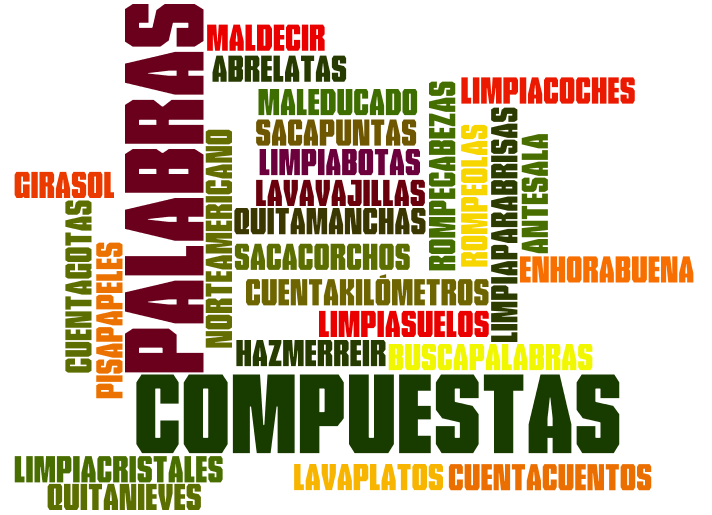 FORMACIÓN DE PALABRAS COMPUESTASSegún las categorías gramaticales de los componentes que las forman podemos encontrar palabras compuestas con diferentes composiciones.Palabras compuestas 1 ficha de trabajoRellena el hueco que falta en cada una de las filasPalabras compuestas 2 ficha de trabajoRellena el hueco que falta en cada una de las filasPalabras compuestas 3 ficha de trabajoRellena el hueco que falta en cada una de las filasCATEGORÍA GRAMATICAL DE LOS LEXEMASEJEMPLOS1Nombre + nombretelaraña, bocacalle, hojalata, coliflor2Nombre + adjetivo (o viceversa)bajamar, mediodía, pelirrojo, boquiabierto3Nombre + verbo (o viceversa)maniatar, abrelatas, rompecabezas4Adjetivo + adjetivoagridulce, altibajo5Adjetivo + adverbio (o viceversa)bienpensante, asimismo6Verbo + verbotejemaneje, vaivén, hazmerreír, duermevela7Verbo + adverbio (o viceversa)cantamañanas, menospreciar8Verbo + pronombre (o viceversa)cualquiera, quehacer, quienquiera9Adverbio + adverbioanteayer10Frases enterascorreveidile, metomentodo, porsiacaso, sabelotodo, nomeolvidesPalabra 1Palabra 2Palabra compuestaPalabra 1Palabra 2Palabra compuestaPalabra 1Palabra 2Palabra compuesta